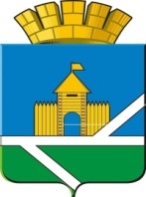 Российская  ФедерацияСвердловская областьАДМИНИСТРАЦИЯ  ПЫШМИНСКОГО ГОРОДСКОГО ОКРУГАПОСТАНОВЛЕНИЕот 19.05.2017г.                                                                                    № 243р.п. ПышмаОб утверждении положения об оперативном штабе ликвидации чрезвычайных ситуаций, оперативной группе и подвижном пункте управления комиссии по предупреждению и ликвидации чрезвычайных ситуаций и обеспечению пожарной безопасности Пышминского городского округаВ соответствии со статьями 4 и 11 Федерального закона от 21.12.1994 № 68-ФЗ "О защите населения и территорий от чрезвычайных ситуаций природного и техногенного характера", статьей 16 Федерального закона от 06.10.2003 № 131-ФЗ "Об общих принципах организации местного самоуправления в российской федерации", пунктами 12 - 14 «Положения о единой государственной системе предупреждения и ликвидации чрезвычайных ситуаций», утвержденного постановлением Правительства Российской Федерации от 30.12.2003 № 794, в целях оперативного реагирования на возможные чрезвычайные ситуации природного и техногенного характера на территории Пышминского городского округа, п о с т а н о в л я ю:1. Утвердить положение об оперативном штабе ликвидации чрезвычайных ситуаций комиссии по предупреждению и ликвидации чрезвычайных ситуаций и обеспечению пожарной безопасности Пышминского городского округа (приложение № 1).2. Утвердить положение об оперативной группе комиссии по предупреждению и ликвидации чрезвычайных ситуаций и обеспечению пожарной безопасности Пышминского городского округа (приложение № 2).
3. Утвердить положение о подвижном пункте управления председателя комиссии по предупреждению и ликвидации чрезвычайных ситуаций и обеспечению пожарной безопасности Пышминского городского округа (приложение № 3).4. Ведущему специалисту по ГО и ЧС отдела строительства, газификации и жилищной политики администрации Пышминского городского округа Палтусову А.А.:1) разработать и утвердить в установленном порядке планы приведения органов управления и сил городского звена территориальной подсистемы единой государственной системы предупреждения и ликвидации чрезвычайных ситуаций в готовность к применению по предназначению;
2) организовать методическое руководство созданием и приведением в готовность к выполнению задач по предназначению нештатных оперативных подразделений Пышминского городского округа.5. Настоящее постановление опубликовать в газете «Пышминские вести» и разместить на официальном сайте Пышминского городского округа.6. Контроль за исполнением настоящего постановления оставляю за собой.
Глава Пышминского городского округа      	                             В.В. СоколовПриложение № 1 к постановлению администрацииПышминского городского округа                                                                     от _____________2017 № ____Положение об оперативном штабе ликвидации чрезвычайных ситуаций комиссии по предупреждению и ликвидации чрезвычайных ситуаций и обеспечению пожарной безопасности Пышминского городского округа1. Общие положения1.1. Настоящее положение определяет назначение, структуру, основные задачи и порядок действий оперативного штаба комиссии по предупреждению и ликвидации чрезвычайных ситуаций и обеспечению пожарной безопасности (далее – ОШ КЧС и ОПБ).1.2. ОШ КЧС и ОПБ предназначен для повышения устойчивости и обеспечения непрерывности управления при возникновении чрезвычайных ситуаций, обеспечения эффективного использования (применения) сил и средств городского звена территориальной подсистемы единой государственной системы предупреждения и ликвидации чрезвычайных ситуаций Свердловской области (далее - звена ТП РСЧС) в целях проведения в полном объеме, в кратчайшие сроки и с минимальными потерями населения и материальных средств аварийно-спасательных работ в зоне чрезвычайной ситуации.1.3. В целях повышения устойчивости и обеспечения непрерывности управления при возникновении чрезвычайных ситуаций, заблаговременно, в режиме повседневной деятельности, определяются дежурные расчеты (смены) с определением конкретного состава ОШ КЧС и ОПБ.
1.4. Дежурные расчеты, как правило, определяются на месяц и доводятся до должностных лиц на служебном совещании.1.5. В составе КЧС и ОПБ создаются 2 - 3 дежурные смены, которые обеспечивают его круглосуточную работу. Численность оперативного штаба может составлять до 30 человек. В целях повышения эффективности работы ОШ КЧС и ОПБ состав и численность оперативного штаба решением руководителя оперативного штаба могут быть изменены (уменьшены или увеличены) в зависимости от складывающейся обстановки. В состав смен могут включаться члены комиссии по предупреждению и ликвидации чрезвычайных ситуаций и обеспечению пожарной безопасности Пышминского городского округа (далее по тексту – КЧС и ОПБ), руководители служб и организаций, а также специалисты предприятий, организаций и учреждений, необходимые для выработки решений по локализации и ликвидации чрезвычайной ситуации.1.6. К работе в составе ОШ КЧС и ОПБ обязательно привлекается руководящий состав или специалисты организации, на территории которой произошла чрезвычайная ситуация.1.7. При угрозе возникновения чрезвычайной ситуации или возникновении чрезвычайной ситуации сбор личного состава ОШ КЧС и ОПБ производится оперативным дежурным единой дежурно-диспетчерской службы (далее - ЕДДС) в соответствии с разработанными приказами и инструкциями.
1.8. Работа оперативного штаба начинается составом первой дежурной смены. Формирование полного состава оперативного штаба осуществляется в ходе его развертывания.2. Состав, задачи и основные функции оперативного штаба КЧС и ОПБ2.1. состав оперативного штаба включает:
руководителя ОШ КЧС и ОПБ руководителя;
группу управления и взаимодействия;
группу мониторинга и защиты;
группу кадров и психологического обеспечения;
группу применения сил и средств;
группу материально-технического и финансово-экономического обеспечения.
2.2. Передвижение оперативного штаба в зону чрезвычайной ситуации осуществляется транспортом ППУ председателя ОШ КЧС и ОПБ.
2.3. ОШ КЧС и ОПБ должен быть готов к автономным действиям на период не менее 3 суток.
2.4. порядок работы дежурных смен ОШ КЧС и ОПБ устанавливается его руководителем.
2.5. к основным задачам ОШ КЧС и ОПБ относятся:
- планирование и организация работ по ликвидации чрезвычайной ситуации; - координация действий аварийно-спасательных подразделений МЧС России, территориальных и функциональных подсистем РСЧС по предупреждению и ликвидации чрезвычайной ситуации;
- организация взаимодействия с органами военного командования, другими участниками взаимодействия;
- сбор, анализ, обработка и отображение информации о чрезвычайной ситуации, подготовка предложений руководителю аварийно-спасательных работ для принятия решения;
- доведение и оформление отданных указаний и распоряжений;
- представление информации о развитии чрезвычайной ситуации в средства массовой информации.
2.6. К основным функциям ОШ КЧС и ОПБ относятся:
- оперативное управление силами и средствами постоянной готовности, постановка и доведение до них задач по локализации и ликвидации последствий пожаров, аварий, стихийных бедствий и других ЧС, принятие необходимых экстренных мер и решений; - обобщение, оценка и контроль данных обстановки, принятых мер по ликвидации чрезвычайной ситуации, уточнение и корректировка (по обстановке) заранее разработанных и согласованных с взаимодействующими структурами вариантов решений ликвидации чрезвычайной ситуации;
- постоянное информирование взаимодействующих сил и средств постоянной готовности, привлекаемых к ликвидации чрезвычайной ситуации, об обстановке, принятых и рекомендуемых мерах.3. Порядок работы оперативного штаба КЧС и ОПБ3.1. Работа оперативного штаба осуществляется в 4 этапа:
- первый этап - принятие экстренных мер;
- второй этап - оперативное планирование;
- третий этап - проведение аварийно-спасательных и других неотложных работ;
- четвертый этап - ликвидация последствий чрезвычайных ситуаций.
3.2. Первый этап включает следующие мероприятия:
- приведение в готовность и отправка в район чрезвычайной ситуации оперативной группы;
- подготовку распорядительных документов по определению (постановке) задач подчиненным органам управления, силам и средствам разведки, силам и средствам экстренного реагирования (постоянной готовности);
- подготовку проектов решений председателя КЧС и ОПБ на введение установленного режима работы, привлечение дополнительных сил и средств и т.д.;
- организацию сбора данных и анализа обстановки в зоне чрезвычайной ситуации;
- прогноз последствий чрезвычайной ситуации;
- предварительную оценку обстановки, определение замысла предстоящих действий;
- проведение первоочередных мероприятий по защите населения и снижению ущерба от чрезвычайной ситуации;
- подготовку донесений и докладов о чрезвычайной ситуации в вышестоящие инстанции и информирование участников взаимодействия;
- контроль за приведением в готовность и выдвижением в район чрезвычайной ситуации сил разведки, поисково-спасательных формирований;
- планирование группировки сил и средств для ликвидации последствий чрезвычайной ситуации и порядка ее наращивания.
3.3. Второй этап включает следующие мероприятия:
- организацию ведения общей и специальной разведки;
- анализ донесений и докладов от оперативной группы и подразделений разведки;
- оценку сложившейся обстановки и определение задач по ликвидации чрезвычайной ситуации, определение объемов работ, порядка их проведения, потребность в силах и средствах;
- подготовку проектов решений на проведение аварийно-спасательных и других неотложных работ;
- постановку задач и доведение распоряжений до подчиненных и взаимодействующих структур, привлекаемых к проведению аварийно-спасательных и других неотложных работ;
- контроль за ходом аварийно-спасательных и других неотложных работ, контроль за своевременностью выполнения поставленных задач.
3.4. Третий этап включает следующие мероприятия:
- анализ и обобщение данных об обстановке;
- уточнение принятого решения председателя КЧС и ОПБ и его оформление;
- осуществление (через оперативную группу) руководства аварийно-спасательными работами и контроль за их проведением;
- организацию всестороннего обеспечения проведения работ;
- подготовку и представление донесений в вышестоящие органы управления;
- обеспечение непрерывности управления подчиненными и взаимодействующими силами и средствами.
3.5. Четвертый этап включает следующие мероприятия:
- контроль за проведением работ по всестороннему обеспечению пострадавшего населения; - обеспечение контроля за ходом восстановительных работ до полного их завершения.4. Материально-техническое оснащение оперативного штаба КЧС и ОПБ4.1. для обеспечения надлежащего функционирования ОШ КЧС и ОПБ необходимы:
- помещение для работы;
- телефон спутниковой связи;
- телефон сотовой связи;
- радиостанции переносные УКВ диапазона (на каждого члена ОШ КЧС и ОПБ);
- телефонный аппарат АТС;
- ноутбук;
- автоматизированная рабочая станция с принтером и модемом.Приложение № 2 к постановлению администрацииПышминского городского округа                                                                     от _____________2017 № ____Положение об оперативной группе комиссии по предупреждению и ликвидации чрезвычайных ситуаций и обеспечению пожарной безопасности Пышминского городского округа1. Общие положения1.1. Для руководства работами по ликвидации чрезвычайной ситуации (далее - ЧС) и координации действий сил и средств районного звена территориальной подсистемы единой государственной системы предупреждения и ликвидации чрезвычайных ситуаций Свердловской области (далее - звена ТП РСЧС) создается оперативная группа Пышминского городского округа (далее - ОГ).1.2. ОГ осуществляет движение к месту чрезвычайной ситуации специально предусмотренным для этих целей транспортом, а также в составе подвижного пункта управления председателя комиссии по предупреждению и ликвидации чрезвычайных ситуаций и обеспечению пожарной безопасности Пышминского городского округа (далее – КЧС и ОПБ). При необходимости ОГ может использовать транспортные средства заинтересованных служб и организаций Пышминского городского округа.2. Состав, задачи и основные функции оперативной группы2.1. Состав ОГ определяется с учетом необходимости обеспечения сменной работы в круглосуточном режиме и ее численность может составлять от 3 до 5 человек.
Состав ОГ включает:
- начальника ОГ;
- заместителя начальника ОГ;
- представителей отделов и служб администрации;
- водитель.
2.2. Начальником оперативной группы назначается один из заместителей председателя КЧС и ОПБ.
2.3. ОГ высылается непосредственно в зону ЧС для оценки обстановки и характера ЧС, выработки предложений по локализации и ликвидации ЧС, защиты окружающей среды.
2.4. Основными задачами ОГ являются:
- уточнение характера и общих масштабов ЧС, прогноз развития обстановки и доклад о параметрах чрезвычайной ситуации в ОШ КЧС и ОПБ;
- выявление в установленном порядке районов и зданий, в которых сложилась наиболее сложная обстановка, а также степени разрушения объектов и жилой застройки;
- выявление состояния потенциально опасных объектов, источников возникновения опасной пожарной, радиационной, химической и санитарно-эпидемиологической обстановки;
- выявление состояния дорог и дорожных сооружений на маршрутах выдвижения и ввода сил в зону чрезвычайной ситуации, определение объездов, обходов разрушенных и заваленных участков, мест переправы через водные преграды;
- уточнение мест, пригодных для развертывания медицинских пунктов, пунктов управления, мест отдыха личного состава аварийно-спасательных формирований;
- руководство действиями сил и средств, выделенных (прибывших) для ликвидации чрезвычайной ситуации;
- ведение непрерывного наблюдения за изменениями обстановки до полного завершения аварийно-спасательных работ.
2.5. Основными функциями ОГ являются:
- организация и осуществление в зоне ЧС непрерывного контроля и изучения обстановки, оценка масштабов и прогнозирование дальнейшего развития обстановки;
- выработка предложений по локализации и ликвидации последствий чрезвычайной ситуации, защите населения и окружающей среды в районе бедствия, привлечение сил и средств;
- организация взаимодействия с КЧС и ОПБ, силами районного звена ТП РСЧС, службами и организациями, привлекаемых к ликвидации чрезвычайных ситуаций;
- координация действий сил и средств районного звена ТП РСЧС, подготовка предложений по привлечению дополнительных сил и средств и использованию всех видов ресурсов;
- участие в распределении гуманитарной помощи пострадавшему населению, контроль правильности использования ресурсов, выделенных для ликвидации ЧС;
- контроль оповещения населения о ЧС, участие в планировании и проведении эвакуации (отселения) населения из зоны ЧС;
- ведение учета данных обстановки, принятых решений, отданных распоряжений и полученных донесений в хронологической последовательности; обобщение опыта работы по ликвидации ЧС;
- выработка предложений по совершенствованию системы реагирования;
- подготовка отчетов о проделанной работе, расходах материальных и финансовых средств.
2.6. Оперативная группа должна быть готова к автономным действиям не менее 3 суток. При продолжительности аварийно-спасательных и других неотложных работ более 3 суток проводится замена личного состава ОГ.
2.7. Порядок и периодичность замены личного состава ОГ устанавливается руководителем ОШ КЧС и ОПБ.3. Материально-техническое оснащение оперативной группы3.1. Транспорт: машина ОГ на базе легкового автомобиля высокой проходимости.
3.2. Средства связи:
- телефон сотовой связи с возможностью передачи ММС-сообщений;
- радиостанция УКВ диапазона (на каждого члена ОГ);
- фотоаппарат;
- видеокамера.
3.3. Электронно-вычислительная техника: переносной компьютер (ноутбук).
3.4. Средства радиационной и химической разведки (РХР):
- защитный общевойсковой костюм Л-1 (на каждого члена ОГ);
- противогаз с промышленной коробкой для защиты от аварийных химически опасных веществ (АХВО) (на каждого члена ОГ);
- противогаз изолирующий (на каждого члена ОГ);
- фонарь электрический; - лента барьерная.
3.5. Прочее имущество:
- флажки сигнальные;
- выносное световое табло "оперативная группа ГО ЧС".4. Комплект документов оперативной группы4.1. Положение об оперативной группе.
4.2. Алгоритм действий и функциональные обязанности членов ОГ.
4.3. Выписка из плана действий по предупреждению и ликвидации ЧС по каждому виду ЧС отдельно.
4.4. Выписка из инструкции о порядке обмена информацией о ЧС.
4.5. Перечень потенциально опасных объектов.
4.6. Бланки формализованных документов (предварительные распоряжения, приказы, решения, решения председателя КЧС и ОПБ) на ликвидацию ЧС.
4.7. Рабочая карта руководителя ОГ.
4.8. Таблица позывных должностных лиц.
4.9. Выписка из табеля срочных донесений МЧС России.Приложение № 3 к постановлению администрацииПышминского городского округа                                                                     от _____________2017 № ____Положение о подвижном пункте управления председателя комиссии по предупреждению и ликвидации чрезвычайных ситуаций и обеспечению пожарной безопасности Пышминского городского округа1. Общие положения1.1. Настоящее положение разработано в соответствии с Федеральными законами от 12.02.1998 № 28-ФЗ "О гражданской обороне", 21.02.1994 № 68-ФЗ "О защите населения и территорий от чрезвычайных ситуаций природного и техногенного характера", Постановлением Правительства Российской Федерации от 30.12.2003 № 794 "О единой государственной системе предупреждения и ликвидации чрезвычайных ситуаций", в целях организации управления, оперативного сбора и обмена информацией при ликвидации последствий чрезвычайных ситуаций.1.2. Настоящее положение определяет назначение, задачи, состав, порядок применения и работы, совершенствования и поддержания в постоянной готовности подвижного пункта управления председателя комиссии по предупреждению и ликвидации чрезвычайных ситуаций и обеспечению пожарной безопасности Пышминского городского округа (далее - ППУ председателя КЧС и ОПБ), а также его материально-техническую оснащенность (табель оснащенности).1.3. ППУ председателя КЧС и ОПБ - специально оборудованный мобильный комплекс, оснащенный необходимыми техническими средствами управления и связи, оповещения и жизнеобеспечения, предназначенный для размещения и обеспечения устойчивой работы соответствующего органа управления городского округа, оперативной группы Пышминского городского округа (далее - ОГ) и представителей спасательных служб и организаций Пышминского городского округа в целях повышения оперативности управления силами городского звена и объектовых звеньев единой государственной системы предупреждения и ликвидации чрезвычайных ситуаций (далее - РСЧС) при ликвидации чрезвычайных ситуаций (далее - ЧС) и выполнении аварийно-спасательных и других неотложных работ (далее - АСДНР).1.4. ППУ председателя КЧС и  ОПБ является вспомогательным пунктом управления районного звена территориальной подсистемы РСЧС Свердловской области и оборудуется на базе автомобильной техники высокой проходимости (с использованием кунгов и прицепов) или автобусов, способных быстро перемещаться, развертываться и свертываться, устойчиво работать в круглосуточном режиме и обеспечивать устойчивую радио- и телефонную связь из зоны ЧС (угрозы ЧС), а также использоваться при выдвижении подчиненных сил в зоны ЧС и развертываться на местности в районе проведения АСДНР.2. Задачи подвижного пункта управления председателя КЧС и  ОПБ2.1. ППУ председателя КЧС и  ОПБ используется для:
- доставки оперативных и рабочих групп к месту ЧС;
- организации связи с органами управления и подчиненными подразделениями;
- управления мероприятиями по ликвидации ЧС;
- оповещения населения о ЧС;
- передачи специальных световых и звуковых сигналов, речевых команд и сообщений;
- сбора, обобщения и передачи данных о масштабах ЧС.
2.2. Основными задачами обеспечения управления с ППУ председателя КЧС и  ОПБ в различных режимах функционирования районного звена территориальной подсистемы РСЧС являются:
2.2.1. В режиме повседневной деятельности:
- поддержание сил и средств ППУ председателя КЧС и  ОПБ в готовности к действиям при угрозе и возникновении ЧС;
- поддержание техники и материально-технических средств ППУ председателя КЧС и  ОПБ в технически исправном, укомплектованном состоянии;
- разработка и своевременная корректировка документации ППУ председателя КЧС и  ОПБ.
2.2.2. В режиме повышенной готовности:
- приведение в состояние готовности к действиям по предназначению сил и средств ППУ председателя КЧС и  ОПБ;
- организация дежурства должностных лиц и водителей автомобилей ППУ председателя КЧС и  ОПБ;
- перевод средств связи в дежурный режим;
- проверка готовности сил и средств ППУ председателя КЧС и  ОПБ к действиям по предназначению.
2.2.3. В режиме чрезвычайной ситуации:
- выполнение мероприятий режима повышенной готовности, если они не завершены ранее; приведение в состояние полной готовности сил и средств ППУ председателя КЧС и  ОПБ;- выдвижение ППУ председателя КЧС и  ОПБ в зону ЧС;
- экстренная оценка обстановки в зоне ЧС;
- организация связи с вышестоящими, взаимодействующими и подчиненными органами управления и силами районного звена территориальной подсистемы РСЧС;
- обеспечение устойчивого, непрерывного и оперативного управления силами и средствами районного звена территориальной подсистемы РСЧС Свердловской области (далее - звено ТП РСЧС СО) при проведении аварийно-спасательных и других неотложных работ в зоне ЧС (угрозы ЧС);
- организация непрерывного контроля за состоянием окружающей природной среды в зоне ЧС;
- организация работ по ликвидации ЧС и координация действий привлекаемых сил и средств звена ТП РСЧС СО при ликвидации последствий ЧС (угрозы ЧС);
- доведение информации о складывающейся обстановке в зоне ЧС (угрозы ЧС) до органов государственной власти Свердловской области, организаций и населения Пышминского городского округа, в котором произошла ЧС.3. Порядок работы подвижного пункта управления председателя КЧС и  ОПБ при угрозе и возникновении чрезвычайных ситуаций3.1. ППУ председателя КЧС и  ОПБ создается с целью:
- оценки масштабов ЧС и прогнозирования ее возможных последствий; подготовки предложений председателю КЧС и  ОПБ для принятия решения по ликвидации ЧС;
- осуществления непосредственного руководства и координации действий сил и средств районного звена ТП РСЧС СО при проведении АСДНР;
- организации и поддержания непосредственного взаимодействия с органами РСЧС и другими органами управления сил, привлекаемых к ликвидации ЧС.
3.2. Работа на ППУ председателя КЧС и  ОПБ организуется, как правило, в составе ОГ, ОШ КЧС и  ОПБ, представителей необходимых служб и организаций (в зависимости от складывающейся обстановки в зоне ЧС) под руководством председателя КЧС и  ОПБ. На председателя КЧС и  ОПБ возлагается координация действий всех органов управления и организация взаимодействия сил и средств в зоне ЧС в соответствии с планом действий и реальной обстановкой.
3.3. ППУ председателя КЧС и  ОПБ осуществляет свою деятельность в тесном взаимодействии или в составе ОГ с ведущим специалистом по ГО и ЧС отдела строительства, газификации и жилищной политики администрации Пышминского городского округа, единой дежурно-диспетчерской службой Пышминского городского округа (далее - ЕДДС), оперативными подразделениями федеральных органов исполнительной власти, подразделениями федеральной противопожарной службы и поисково-спасательными формированиями, органами военного командования и другими привлекаемыми при ликвидации последствий ЧС организациями и ведомствами.
3.4. ППУ председателя КЧС и  ОПБ при выполнении задач по ликвидации последствий ЧС руководствуется планом действий Пышминского городского округа по предупреждению и ликвидации чрезвычайных ситуаций природного и техногенного характера (далее - план действий), планом приведения органов управления и сил районного звена ТП РСЧС СО в готовность к применению по предназначению и настоящим положением.
3.5. При приведении ППУ председателя КЧС и  ОПБ в режим повышенной готовности и режим чрезвычайной ситуации, а также с целью проверки его готовности к выполнению возложенных задач во время учений и проверок производится оповещение и сбор должностных лиц ОГ, ППУ председателя КЧС и  ОПБ и водительского состава. Решение на оповещение и сбор должностных лиц ОГ и личного состава ППУ председателя КЧС и  ОПБ  принимает председатель КЧС и  ОПБ Пышминского городского округа или его заместитель (с немедленным докладом об этом председателю КЧС и  ОПБ ). Оповещение должностных лиц ОГ и личного состава ППУ председателя КЧС И ОПБ проводится, как правило, оперативным дежурным ЕДДС с использованием существующей схемы связи и оповещения и по всем имеющимся средствам связи и оповещения. Сбор личного состава ППУ председателя КЧС и  ОПБ производится в месте размещения техники (построения колонны).
3.6. Порядок действий должностных лиц ППУ председателя КЧС и  ОПБ по сигналам оповещения, место, время сбора определяются планом приведения органов управления и сил районного звена ТП РСЧС СО в готовность к применению по предназначению.
3.6.1. При введении режима повышенной готовности:
- организуется оповещение и сбор должностных лиц ОГ и ППУ председателя КЧС и  ОПБ (в том числе прибытие транспортных средств);
- осуществляется постановка задач должностным лицам ОГ и ППУ председателя КЧС и  ОПБ;
- организуется работа по уточнению плана действий (взаимодействия) по предупреждению и ликвидации ЧС, сбору, анализу и оценке данных реально складывающейся обстановки в зоне ЧС;
- производится проверка укомплектованности и готовности транспортных средств ППУ председателя КЧС и  ОПБ, наличия необходимой документации, средств связи, других необходимых материально-технических средств;
- организуется связь с вышестоящими органами управления, взаимодействующими органами управления районного звена ТП РСЧС СО, военного командования и подчиненными органами управления и силами;
- уточняется порядок связи между элементами ППУ председателя КЧС и  ОПБ и должностными лицами;
- уточняются вопросы всестороннего обеспечения действий ППУ председателя КЧС и  ОПБ в зоне ЧС.
3.6.2. При введении режима чрезвычайной ситуации:
- ППУ председателя КЧС и  ОПБ выдвигается в зону ЧС;
- в зоне ЧС организуется размещение элементов ППУ председателя КЧС и  ОПБ  для их эффективной и безопасной работы;
- организуется связь с председателем КЧС и  ОПБ, взаимодействующими органами управления, подразделениями, службами и организациями Пышминского городского округа, участвующих в ликвидации последствий ЧС;
- для сбора информации и рекогносцировки непосредственно к очагу поражения (разрушения, заражения, возгорания, аварии и др.) направляется ОГ со средствами связи, при необходимости со средствами индивидуальной защиты и приборами радиационной и химической разведки, заслушиваются доклады руководителей различного уровня, производится опрос должностных лиц и очевидцев происшедшего;
- экстренно оценивается предварительная обстановка в зоне ЧС, выявляются источники ЧС, определяются зона и границы ЧС;
- определяется скорость распространения ЧС, масштабы разрушений, пожаров, заражений и т.п., выявляются источники потенциальной опасности в зоне ЧС, способные усугубить обстановку, обобщенные данные и предварительные выводы сообщаются в ЕДДС Пышминского городского округа и ОШ КЧС и  ОПБ;
- организуется комплексная разведка, сбор и обобщение данных от вышестоящих, взаимодействующих и подчиненных органов управления, подразделений, служб и организаций Пышминского городского округа;
- осуществляется анализ полученной информации, подготовка предложений председателю КЧС и  ОПБ по защите населения, проведению АСДНР, ликвидации последствий ЧС; доводится решение (распоряжение) председателя КЧС и  ОПБ до исполнителей и взаимодействующих органов управления;
- контролируется ход проведения работ и осуществляется координация действия сил звена ТП РСЧС СО, участвующих в проведении АСДНР и ликвидации последствий ЧС, при необходимости рассматривается вопрос привлечения дополнительных сил и средств.
3.7. В течение всей работы ППУ председателя КЧС и  ОПБ осуществляется непрерывный обмен информацией об обстановке, ходе выполнения мероприятий по защите населения, проведении АСДНР и ликвидации последствий ЧС с вышестоящими, взаимодействующими и подчиненными органами управления, подразделениями и службами звена ТП РСЧС СО, представляются соответствующие донесения.
3.8. По прибытии на ППУ председателя КЧС и  ОПБ, ОГ и личный состав выполняет его указания.
3.9. По окончании АСДНР и ликвидации последствий ЧС по указанию председателя (заместителя председателя) КЧС и  ОПБ работа ППУ председателя КЧС и  ОПБ сворачивается, при этом:
- организуется проверка наличия должностных лиц ОГ и ППУ председателя КЧС и  ОПБ, документов, наличие и состояние транспортных и иных материально-технических средств;
- ППУ председателя КЧС и  ОПБ приводится в исходное состояние, транспортные средства возвращаются в места стоянок, а материально-технические средства и документация - в места постоянного хранения;
- начальником ОГ представляется доклад председателю КЧС и  ОПБ об окончании работы ППУ председателя КЧС и  ОПБ и приведении его в исходное состояние.4. Перечень документов подвижного пункта управления председателя КЧС и  ОПБ4.1. Документы ППУ председателя КЧС и  ОПБ включает в себя:
- распорядительный документ и положение о ППУ председателя КЧС и  ОПБ;
- должностные инструкции и обязанности личного состава ППУ председателя КЧС и  ОПБ;
- алгоритм работы личного состава ППУ председателя КЧС и  ОПБ;
- рабочие тетради, журналы;
- планы и схемы объектов (ПОО, ХОО, мест с массовым пребыванием людей и т.д.);
- рабочие карты (председателя КЧС и  ОПБ); - формализованные документы и справочные материалы;
- руководящие документы, планирующие документы по предупреждению и ликвидации ЧС; - сведения по составу сил и средств (в том числе и постоянной готовности);
- журнал учета данных обстановки;
- журнал учета принятых и отданных распоряжений;
- рабочая тетрадь дежурного по ППУ председателя КЧС и  ОПБ;
- атлас автомобильных дорог Пышминского городского округа, Свердловской и соседних областей;
- телефонные справочники главного управления МЧС России по Свердловской области, администрации Пышминского городского округа, организаций и учреждений, находящихся на территории Пышминского  городского округа, взаимодействующих органов управления;
- состав КЧС и  ОПБ;
- таблица позывных должностных лиц, данные радиосетей;
- схема вызова;
- схема организации связи;
- схема размещения ППУ председателя КЧС и  ОПБ;
- ведомость контроля за ходом ликвидации последствий ЧС на территории Пышминского  городского округа;
- календарный план основных мероприятий районного звена ТП РСЧС СО при угрозе и возникновении производственных аварий, катастроф и стихийных бедствий; - таблица контроля представления докладов и донесений;
- табель срочных донесений;
- регламент представления донесений, докладов при реагировании на чрезвычайную ситуацию (происшествие) и несении оперативного дежурства в повседневной деятельности; образцы форм докладов и донесений, представляемых в главное управление МЧС России по Свердловской области.